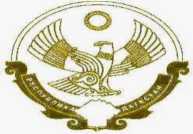 РЕСПУЛИКА ДАГЕСТАН Муниципальное казенное общеобразовательное учреждение."Голотлинская СОШ"368433 Шамильский район,с.Голотль      эл.п. golotl.sosh@mail.ru  тел. +7(988)269-48-80  -------------------------------------------------------------------------------------------------------------------------------------------------------------------------------Приказ №121 от                                                                                09.06.2020г.«Об определении ответственных лиц за функционирование «Горячей линии» по вопросам проведения государственной итоговой аттестации в 2020 году»В целях организованного проведения государственной итоговой аттестации в 2020 году на территории МО «Шамильский район» в 2020 году (далее ГИА) и на основании Приказа №____ от 05.06.2020г.ПРИКАЗЫВАЮП.1.Определить ответственными лицами за функционирование «Горячей линии» по вопросам ГИА:Магомедова А.М.., зам по УВР;__________________________., психолога школыГаджимагомедова А.Х., директора школы;___________________________________________П.2.Утвердить номера телефонов «Горячей линии»:++7(988)269-48-80  - ответственный Гаджимагомедов А.Х.____________________ - ответственный ______________________________________________ - ответственный __________________________П.3. Зам по УВР Магомедов А.М. ежедневно до 12:00 ч. (МСК) информацию о принятых звонках сообщать директору школы Гаджимагомедов А.Х.П.4._______________________________ ответственному специалисту разместить на официальномсайте номера телефонов в разделе «Горячая линия по вопросам ГИА».П.3. Контроль за исполнением настоящего приказа оставляю за собой.